ANEXO VTERMO DE COMPROMISSOEu, (nome do aluno em negrito), aprovado em processo seletivo para bolsista/voluntário junto ao Projeto de Monitoria. Estou ciente dos direitos e deveres do bolsista/voluntário, exercendo-os em regime de 20 horas semanais de atividade. O Projeto de Monitoria terá vigência de 14/09/2023 a 19/01/2024. O presente Termo de Compromisso não se caracteriza como contrato de trabalho, podendo, a qualquer tempo, ser denunciado unilateralmente por ambas as partes, no caso de descumprimento de qualquer das obrigações assumidas.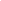 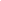 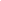 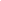 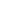 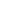 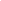 